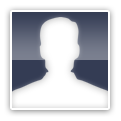 NameSystem AnalystSkillsProfessionalUt tincidunt	Volutpat urna	Mauris eleifend nulla	Eget mauris	Sed cursus quam id felis	TechnicalCurabitur posuere	Quam vel nibh	Cras dapibus dapibus nis	Curabitur non eros	PersonalVestibulum quis	Dolor a felis	Conguevehicula	Maecenas pede purus	EducationDegree/Diploma	YearCollege/UniversityDegree/Diploma	YearCollege/UniversityDonec ut est in lectusco nsequatconsequat. Etiamegetdui. Aliquam erat volutpat. Sed atlorem in nunc porta tristique. Proin nec augue. Quisquealiquamtempor magna. Pellentesque habitant morbi tristique senectus et netus et malesuadafamesacturpisegestas. Nunc ac magna.Maecenas odio dolor, vulputatevel, auctor ac, accumsan id, felis.ExperiencePositionCompany	Year – PresentPellentesque cursus sagittis felis. Pellentesque porttitor, velit lacinia egestas auctor, diam eros tempus arcu, nec vulputate augue magna vel risus. Cras non magna vel ante adipiscing rhoncus. Vivamus a mi. Morbi neque. Aliquam erat volutpat. Integer ultrices lobortis eros.ResponsibilitiesPellentesque habitant morbi tristique senectus et netus et malesuada fames ac turpis egestas.Proin semper, ante vitae sollicitudin posuere, metus quam iaculis nibh, vitae scelerisque nunc massa eget pede.Sed velit urna, interdum vel, ultricies vel, faucibus at, quam.Donec elit est, consectetuer eget, consequat quis, tempus quis,.PositionCompany	Year – YearIn in nunc. Class aptent taciti sociosqu ad litora torquent per conubia nostra, per inceptos hymenaeos. Donecullamcorperfringillaeros. Fusce in sapien eu purusdapibuscommodo.ResponsibilitiesCum sociis natoque penatibus et magnis dis parturient montes, nascetur ridiculus mus.Cras faucibus condimentum odio.Etiam at ligula et tellus ullamcorper ultrices.In fermentum, lorem non cursus porttitor, diam urna accumsan lacus, sed interdum wisi nibh nec nisl.PositionCompany	Year – YearMaecenas pede purus, tristique ac, tempus eget, egestas quis, mauris. Curabitur non eros. Nullam hendrerit bibendum justo. Fusce iaculis, est quis lacinia pretium, pede metus molestie lacus, at gravida wisi ante at libero.ResponsibilitiesUt tincidunt volutpat urna.Mauris eleifend nulla eget mauris.Sed cursus quam id felis.